Atlanta Pet Fair & Conference 2019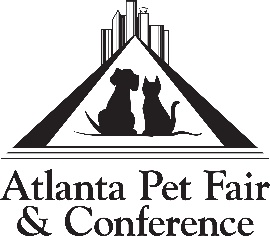 Georgia International Convention Center			March 7-10, 2019Schedule at a GlanceTrade Show Hours                                                 Friday, March 8:  10:00 am to 5:00 pm                                                                                                                             Saturday, March 9:  10:00 am to 5:00 pm                                                       Sunday, March 10:  10:00 am to 4:00 pm                                                                                                                                                                    Registration Hours                                                In the lobby outside of Hall A             Thursday, March 7:  7:00 am to 5:00 pmFriday, March 8:  7:00 am to 5:00 pmSaturday, March 9:  7:00 am to 5:00 pmSunday, March 10:   7:00 am to 3:00 pm                                  Seminar HoursThursday, March 7: 11:30 am to 5:30 pm
Friday, March 8: 8:00 am to 6:00 pm
Saturday, March 9: 8:00 am to 4:00 pm
Sunday, March 10: 8:00 am to 1:30 pm                 CPR Class
Thursday, March 7: 12:00 pm to 4:30 pm
Friday, March 8: 8:00 am to 12:30 pmFriday, March 9: 1:30 pm to 6:00 pmMove-In and Set-Up                                                 Wednesday, March 6: 12:00 pm to 5:00 pmThursday, March 7:  9:00 am to 5:00 pmCartload service Wednesday, March 6: 12:00 pm to 5:00 pm Thursday, March 7, 9:00 am to 5:00 pm         Sunday, March 10:  4:00 pm to 8:00 pm                   See Exhibitor Service Kit for order formContest HoursThursday, March 7: 10:00 am to 6:00 pm
Friday, March 8: 7:00 am to 6:00 pm
Saturday, March 9: 7:00 am to 5:00 pm
Sunday, March 10: 7:30 am to 4:00 pmGroomTeam Auction Sunday, March 10: 4:30 pm Australian SuiteGroomTeam General Meeting Thursday, March 7: 6:30 pm Italian SuiteMove-Out and Teardown                    No early move-out will be allowed.  Sunday, March 10: 4:00 pm to 8:00 pmMonday, March 11: 8:00 am to 12:00 pmNetworking ReceptionFriday, March 8: 5:00pm to 7:00pmInternational Ballroom- Salons 1 and 2